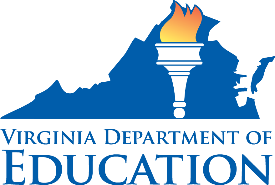 FEDERAL PROGRAM ADMINISTRATIVE REVIEW 
SCHOOL NUTRITION PROGRAM SUMMARYSection 207 of the Healthy Hunger Free Kids Act 2010, amended section 22 of the National School Lunch Act (42 U.S.C. 1769c) requires the Virginia Department of Education, Office of School Nutrition Programs (VDOE SNP), to report the final results of the administrative review to the public in an accessible, easily understood manner in accordance with guidelines promulgated by the Secretary. Local Educational Agency:  Essex County Public SchoolsReport Publication Date: May 29, 2020Administrative Review Dates: February 25-27, 2020Review Month and Year: January 2020Participating Programs: NSLP, SBPParticipates in Special Provisions? CEP, Provision 2 Findings Identified during the Administrative Review:Table 1: Program Access and ReimbursementTable 2: Meal Patterns and Nutritional QualityTable 3: School Nutrition Environment and Civil RightsUSDA is an Equal Opportunity Provider, Employer and Lender.CategoryFindingsCertification and Benefit Issuance FINDINGS IDENTIFIED	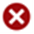 Details: One meal benefit application was approved for the incorrect benefit status.Verification  NO FINDINGS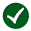 Details:Meal Counting and Claiming  NO FINDINGSDetails:CategoryFindingsMeal Components and Quantities  NO FINDINGSDetails: Offer versus Serve  NO FINDINGSDetails:Dietary Specifications and Nutrient Analysis  NO FINDINGSDetails:CategoryFindingsFindingsFood SafetyFood Safety FINDINGS IDENTIFIEDDetails:Details:The written food safety plan did not include all required standards.Not all agricultural products purchased met the Buy American provision.Local School Wellness PolicyLocal School Wellness Policy FINDINGS IDENTIFIEDDetails:Details:The LSWP did not include standards for all foods and beverages provided, but not sold, to students.Competitive FoodsCompetitive Foods FINDINGS IDENTIFIEDDetails:Details:Several beverages sold to students did not meet Smart Snacks standards.Civil RightsCivil Rights  NO FINDINGSDetails: Details: 